Publicado en Abu Dhabi, United Arab Emirates el 13/01/2020 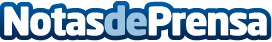 El Ministerio de Minas e Hidrocarburos firma varios memorandos de entendimiento para impulsar la exploración de petróleo y mineríaEl Ministerio de Minas e Hidrocarburos de la República de Guinea Ecuatorial ha firmado varios memorandos de entendimiento (MoE) con las empresas seleccionadas en su Ronda de Licencias de 2019, paralelamente al Foro Global de Energía del Consejo Atlántico en Abu DhabiDatos de contacto:African Energy Chambermarie@apo-opa.orgNota de prensa publicada en: https://www.notasdeprensa.es/el-ministerio-de-minas-e-hidrocarburos-firma Categorias: Internacional Industria Minera Sector Energético http://www.notasdeprensa.es